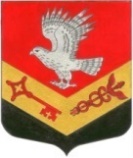 МУНИЦИПАЛЬНОЕ ОБРАЗОВАНИЕ«ЗАНЕВСКОЕ ГОРОДСКОЕ ПОСЕЛЕНИЕ»ВСЕВОЛОЖСКОГО МУНИЦИПАЛЬНОГО РАЙОНАЛЕНИНГРАДСКОЙ ОБЛАСТИСОВЕТ ДЕПУТАТОВ ТРЕТЬЕГО СОЗЫВАРЕШЕНИЕ 28.11.2018 года                                                                                                № 73  гп..Янино-1    В соответствии со статьей 18 Федерального закона от 12.06.2002 № 67 – ФЗ «Об основных гарантиях избирательных прав и права на участие в референдуме граждан Российской Федерации», частью 5 статьи 9 областного закона от 15.03.2012 № 20-оз «О муниципальных выборах в Ленинградской области» и пунктом 4 статьи 6 Устава муниципального образования «Заневское городское поселение» Всеволожского муниципального района Ленинградской области на основании решения территориальной избирательная комиссии Всеволожского муниципального района Ленинградской области с полномочиями избирательной комиссии муниципального образования «Заневское городское поселение» от 23.11.2018 № 140 «Об определении схемы пятимандатных избирательных округов муниципального образования «Заневское городское поселение» Всеволожского муниципального района Ленинградской области»  принял РЕШЕНИЕ:1. Утвердить схему пятимандатных избирательных округов по выборам депутатов совета депутатов муниципального образования «Заневское городское поселение» Всеволожского муниципального района Ленинградской области согласно приложению.2. Утвердить графическое изображение пятимандатных избирательных округов по выборам депутатов совета депутатов муниципального образования «Заневское городское поселение» Всеволожского муниципального района Ленинградской области согласно приложению 2.3. Направить данное решение в территориальную избирательную комиссию Всеволожского муниципального района Ленинградской области с полномочиями избирательной комиссии муниципального образования «Заневское городское поселение» Всеволожского муниципального района Ленинградской области.4.Опубликовать схему многомандатных избирательных округов, включая графическое изображение,  в официальных средствах массовой информации. 5.  Решение вступает в силу после дня его  опубликования.6.Контроль над исполнением данного решения возложить на постоянно действующую депутатскую комиссию по экономической политике, бюджету, налогу, инвестициям, правопорядку, законности. Глава  муниципального образования                                         В.Е КондратьевОб утверждении схемы пятимандатных избирательных округов муниципального образования «Заневское городское поселение» 